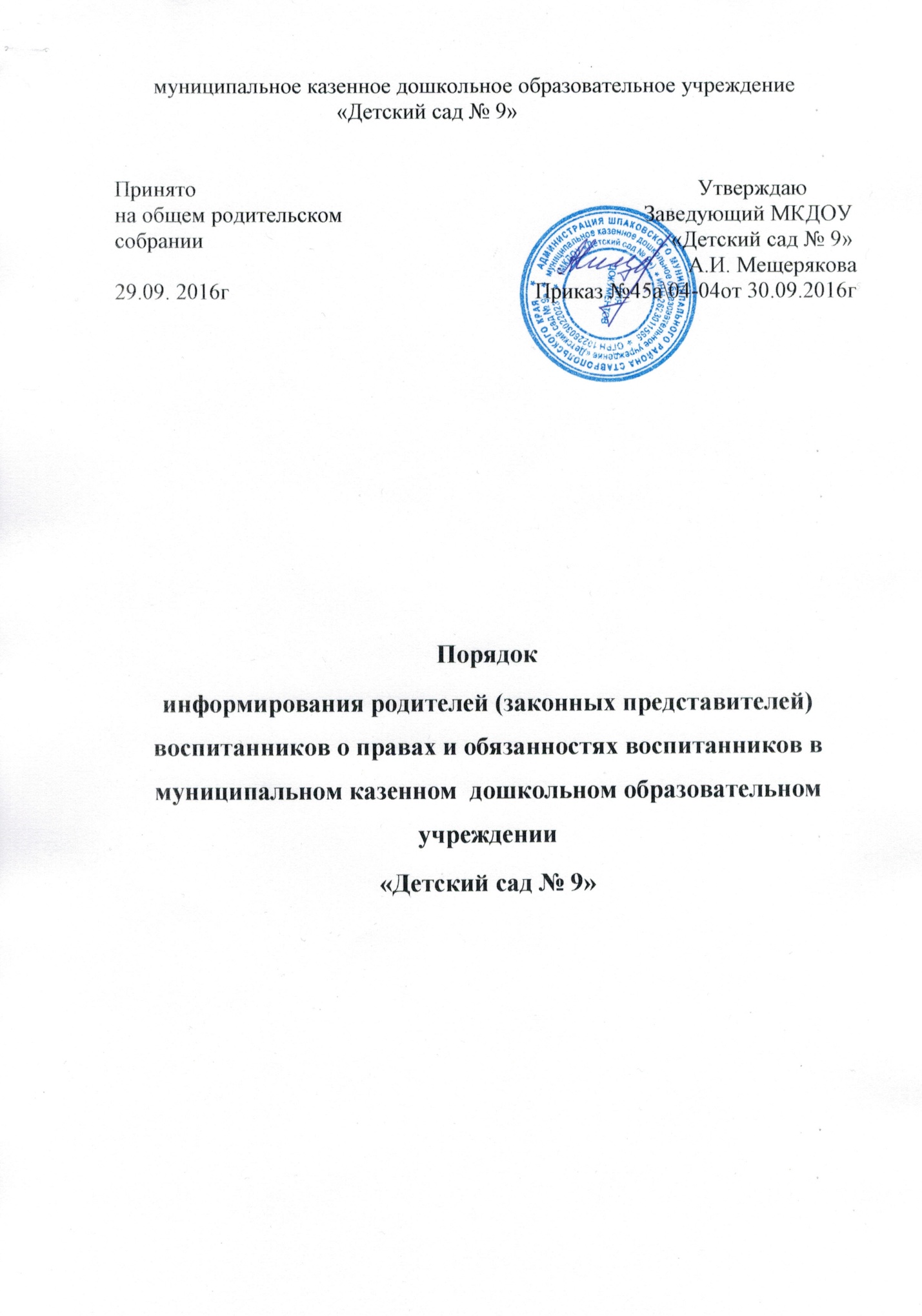 1.Общие положения1.1. Предметом регулирования настоящего Порядка (далее Порядок) являются организация информирования родителей (законных представителей) воспитанников в  муниципальном казенном дошкольном образовательном учреждении «Детский сад № 9» о правах и обязанностях воспитанников.1.2. Настоящий Порядок разработан в соответствии с законом Российской Федерации от 29.12.2012 г. N 273-ФЗ «Об образовании в Российской Федерации».2. Ответственность за организацию информирования родителей (законных представителей) воспитанников о правах и обязанностях воспитанников в муниципальном казенном дошкольном образовательном учреждении «Детский сад № 9»2.1. Приказом руководителя МКДОУ «Детского сад № 9»  назначаются:2.1.1. Ответственное лицо за организацию работы в МКДОУ «Детский сад № 9»  по информированию родителей (законных представителей) воспитанников о правах и обязанностях воспитанников в дошкольном образовательном учреждении;2.1.2. Ответственные лица за непосредственное информирование родителей (законных представителей) воспитанников о правах и обязанностях воспитанников в МКДОУ «Детский сад № 9»2.2. Ответственные лица, указанные в п.п. 2.1.1. и 2.1.2. настоящего раздела, в своей деятельности по организации информирования и непосредственному информированию родителей (законных представителей) воспитанников о правах и обязанностях воспитанников в МКДОУ «Детский сад № 9»:- руководствуются настоящим Порядком;- проходят соответствующее обучение (подготовку) в МКДОУ «Детский сад № 9»  не реже 1 раза в год в форме тематического семинара;- взаимодействуют друг с другом по вопросам информирования родителей (законных представителей) воспитанников о правах и обязанностях воспитанников в МКДОУ «Детский сад № 9»2.3. Ответственные лица за организацию работы по информированию и за непосредственное информирование родителей (законных представителей) воспитанников о правах и обязанностях воспитанников в МКДОУ «Детский сад № 9» знают:- права и обязанности воспитанников в МКДОУ «Детский сад № 9»  в соответствии с законодательством об образовании;- права, обязанности и ответственность родителей (законных представителей) воспитанников в сфере образования в соответствии с законодательством об образовании;-  требования российского  законодательства  и других нормативных документов по обеспечению и защите прав воспитанников и их родителей (законных представителей);- компетенцию, права, обязанности и ответственность    МКДОУ «Детский сад № 9»;- права и свободы   педагогических   работников, а так же гарантии их                 реализации;- обязанности и ответственность педагогических работников.2.4. Ответственное лицо в МКДОУ «Детский сад № 9» за организацию работы по информированию родителей (законных представителей) воспитанников о правах и обязанностях воспитанников в дошкольном образовательном учреждении:-организует размещение и при необходимости обновление необходимой информации о правах и обязанностях воспитанников в МКДОУ «Детский сад № 9» на информационных стендах, официальном сайте дошкольного образовательного учреждения и иных информационных ресурсах;- организует информирование родителей (законных представителей) воспитанников по вопросам предоставления мер социальной поддержки; пользования средствами обучения и воспитания; организации питания воспитанников; транспортному обеспечению; охраны здоровья воспитанников; психолого-педагогической, медицинской и социальной помощи;- организует изучение педагогическими работниками дошкольного образовательного учреждения и осуществляет контроль знаний педагогических работников законодательства Российской Федерации в части прав, обязанностей и ответственности обучающихся (воспитанников); компетенции, прав, обязанностей и ответственности МКДОУ Детский сад № 9»; прав и свобод   педагогических   работников, а так же гарантий их реализации; обязанностей и ответственности педагогических работников;- обеспечивает контроль за состоянием работы в МКДОУ «Детский сад № 9»  по информированию родителей (законных представителей) воспитанников о правах и обязанностях воспитанников;- обеспечивает наличие закона Российской Федерации от 29.12.2012 г. N 273-ФЗ  «Об образовании в Российской Федерации» в электронном и (или) печатном виде доступного для родителей (законных представителей) воспитанников;- предлагает руководителю МКДОУ «Детский сад № 9»,   разрабатывает и в пределах своей компетенции реализует мероприятия, направленные на совершенствование информирования родителей (законных представителей) воспитанников о правах и обязанностях воспитанников.2.5. Ответственные лица за непосредственное информирование родителей (законных представителей) воспитанников о правах и обязанностях воспитанников в МКДОУ «Детский сад № 9»:- информируют родителей (законных представителей) воспитанников о правах и обязанностях воспитанников;- информируют родителей (законных представителей) по вопросам предоставления мер социальной поддержки; пользования средствами обучения и воспитания; организации питания воспитанников; транспортному обеспечению; охраны здоровья воспитанников; психолого-педагогической, медицинской и социальной помощи;- предлагают руководителю дошкольного образовательного учреждения, соответствующему ответственному лицу в дошкольном образовательном учреждении, разрабатывают и в пределах своей компетенции реализуют мероприятия, направленные на совершенствование информирования родителей (законных представителей) воспитанников о правах и обязанностях воспитанников.2.6. Указанные в п. 2.1. настоящего раздела Ответственные лица несут ответственность за организацию и за непосредственное информирование родителей (законных представителей) воспитанников о правах и обязанностях воспитанников в МКДОУ «Детский сад № 9» в соответствии с требованиями действующего законодательства.3. Организация информирования родителей (законных представителей) воспитанников о правах и обязанностях воспитанников в МКДОУ «Детский сад № 9»3.1. С целью информирования родителей (законных представителей) воспитанников о правах и обязанностях воспитанников в МКДОУ «Детский сад № 9» осуществляются следующие мероприятия.1) На главной странице официального сайта МКДОУ «Детский сад № 9» в отдельном блоке под названием «Права  и обязанности воспитанников» размещается информация о правах и обязанностях воспитанников в соответствии с законом Российской Федерации от 29.12.2012 г. N 273-ФЗ  «Об образовании в Российской Федерации».  В блоке под названием «Права и обязанности воспитанников» на официальном сайте МКДОУ «Детский сад № 9» размещаются основные положения законодательства об образовании, о правах и обязанностях воспитанников, указанный выше закон в полнотекстовом варианте, правила поведения воспитанников в дошкольном образовательном учреждении, а так же иные документы, регламентирующие права ребёнка.2)  Информация о правах и обязанностях воспитанников в дошкольном образовательном учреждении в виде выдержек из закона Российской Федерации от 29.12.2012 г. N 273-ФЗ «Об образовании в Российской Федерации», правил поведения воспитанников в  МКДОУ «Детский сад № 9», иных документов размещается на специальных информационных стендах дошкольного образовательного учреждения в доступных для родителей (законных представителей) воспитанников местах.3)  У руководства в МКДОУ «Детский сад № 9», воспитателей в электронном и (или) в печатном виде имеется закон Российской Федерации от 29.12.2012 г. N 273-ФЗ  «Об образовании в Российской Федерации», а также иные документы, регламентирующие права детей, которые доступны для родителей (законных представителей) воспитанников, а также для иных педагогических работников дошкольного образовательного учреждения.4) В  МКДОУ «Детский сад № 9» проводится соответствующее обучение педагогических работников не реже 1 раза в год в форме тематического семинара.5) Каждым  воспитателем в специально предусмотренное для этого время осуществляется информирование родителей (законных представителей) воспитанников в доступной для них форме о правах и обязанностях воспитанников.3.2. При информировании родителей (законных представителей) воспитанников в доступной для них форме о правах и обязанностях воспитанников на руки родителям (законным представителям) воспитанника выдаётся памятка, в которой в соответствии с законом Российской Федерации от 29.12.2012 г. N 273-ФЗ  «Об образовании в Российской Федерации» обозначены основные права и обязанности воспитанника.  Форма указанной памятки утверждается руководителем МКДОУ «Детский сад № 9».4. Взаимодействие  МКДОУ «Детский сад № 9» по вопросам организации информирования родителей (законных представителей) воспитанников о правах и обязанностях воспитанников4.1. С целью совершенствования организации информирования родителей (законных представителей) воспитанников о правах и обязанностях  воспитанников  МКДОУ «Детский сад № 9» в порядке, установленном действующим законодательством и иными нормативно-правовыми актами, взаимодействует с:- общественными объединениями и иными некоммерческими организациями, осуществляющими свою деятельность в сфере образования;- с органами контроля и надзора в сфере образования, а так же иными надзорными органами;-с иными образовательными и научными организациями;- с иными органами и организациями.4.2. Для координации совместной работы и проведения совместных мероприятий по организации информирования родителей (законных представителей) воспитанников о правах и обязанностях воспитанников МКДОУ «Детский сад № 9» в порядке, установленном действующим законодательством и иными нормативно-правовыми актами, может заключать с указанными в п. 4.1. настоящего раздела органами и организациями соответствующие соглашения.